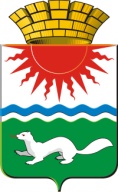 ДУМА СОСЬВИНСКОГО ГОРОДСКОГО ОКРУГА Пятый созыв Тридцать девятое заседаниеРЕШЕНИЕот  20.08.2015  №  394р.п. СосьваО внесении изменений и дополнений в Положение «Об установлении земельного налога на территории Сосьвинского городского округа», утвержденное решением Думы Сосьвинского городского округа от 08.10.2009 № 242 «Об установлении земельного налога на территории Сосьвинского городского округа» (в редакции решений Думы Сосьвинского городского округа от 16.11.2010 № 425, от 28.09.2012 № 70, от 18.04.2013 №168)В целях приведения муниципальных актов о налогах Сосьвинского городского округа в соответствие с действующим законодательством, в соответствии с главой 31 Налогового кодекса Российской Федерации, Федеральным законом от 06.10.2003 № 131-ФЗ «Об общих принципах организации местного самоуправления в Российской Федерации», руководствуясь статьями 22, 45 Устава Сосьвинского городского округа, Дума Сосьвинского городского округа РЕШИЛА:1. Внести в Положение «Об установлении земельного налога на территории Сосьвинского городского округа», утвержденное решением Думы Сосьвинского городского округа от 08.10.2009 № 242 «Об установлении земельного налога на территории Сосьвинского городского округа» (в редакции решений Думы Сосьвинского городского округа от 16.11.2010 № 425, от 28.09.2012 № 70, от 18.04.2013 №168) изменения и дополнения, изложив его в новой редакции  (прилагается).2. Настоящее решение вступает в силу не ранее чем по истечении одного месяца со дня его официального опубликования и не ранее первого числа очередного налогового периода.3. Опубликовать настоящее решение в приложении к газете «Серовский рабочий» «Муниципальный вестник».4. Контроль за исполнением настоящего решения возложить на постоянную депутатскую комиссию по экономике, бюджету, финансам, налогам и использованию природных ресурсов (П.Е. Пикалов).Глава Сосьвинскогогородского округа                                                                                          А.А. СафоновУтвержденорешением ДумыСосьвинского городского округаот  20.08.2015 №  394Положение Об установлении земельного налога на территории Сосьвинского городского округа(Новая редакция)1. На территории Сосьвинского городского округа в соответствии со статьей 387 главы 31 Налогового кодекса Российской Федерации устанавливается земельный налог, определяются налоговые ставки, порядок и сроки уплаты налога за земли, находящиеся в пределах границ Сосьвинского городского округа.2. Налогоплательщиками налога (далее в настоящем Положении - налогоплательщиками) признаются организации и физические лица, обладающие земельными участками, признаваемыми объектом налогообложения на праве собственности, праве постоянного (бессрочного) пользования или праве пожизненного наследуемого владения.В отношении земельных участков, входящих в имущество, составляющее паевой инвестиционный фонд, налогоплательщиками признаются управляющие компании. При этом налог уплачивается за счет имущества, составляющего этот паевой инвестиционный фонд.3. Объектами налогообложения признаются земельные участки, расположенные в пределах территории Сосьвинского городского округа.4. Налоговая база определяется как кадастровая стоимость земельных участков, признаваемых объектом налогообложения.5. Налоговая база определяется в отношении каждого земельного участка как его кадастровая стоимость по состоянию на 1 января года, являющегося налоговым периодом.6. Установить налоговые ставки в следующих размерах:7. Освобождаются от налогообложения:1) категории налогоплательщиков, указанные в статье 395 Налогового кодекса Российской Федерации;2) Почетный гражданин Сосьвинского городского округа;3) учреждения образования, культуры, дошкольные образовательные учреждения, финансируемые из средств местного бюджета;4) органы местного самоуправления;5) лица, имеющие трех и более несовершеннолетних детей;6) неработающие пенсионеры по старости, постоянно проживающие в сельской местности и рабочих поселках и не имеющие в составе семьи трудоспособных лиц;7) лица, получающие пенсию по случаю потери кормильца;8) члены семей солдат, матросов, сержантов и старшин на период прохождения срочной воинской службы;9) предприятия и организации, основным видом деятельности которых является оказание жилищно-коммунальных услуг, в размере, не превышающем 50% от начисленной суммы налога на землю за налоговый период, с учетом фактического осуществления деятельности;10) организации и индивидуальные предприниматели, занимающиеся сбором, переработкой и утилизацией промышленных и (или) бытовых отходов или занимающиеся данными видами деятельности в отдельности и удельный вес доходов от реализации которой в общей сумме их доходов составляет 50 и более процентов, в размере, не превышающем 50% от начисленной суммы земельного налога за отчетный налоговый период, с учетом фактического осуществления деятельности;11) организации, объединения, акционерные общества, крестьянские (фермерские) хозяйства и другие предприятия, индивидуальные предприниматели, занимающиеся производством сельскохозяйственной продукции, удельный вес доходов от реализации которой в общей сумме их доходов составляет 70 и более процентов, в размере, не превышающем 50% от начисленной суммы налога на землю за отчетный налоговый период, с учетом фактического осуществления деятельности.При передаче юридическими лицами и гражданами, освобожденными от уплаты земельного налога, земельных участков в аренду (пользование) уплачивается земельный налог с площади, переданной в аренду (пользование). При передаче в аренду (пользование) зданий и сооружений или их частей уплачивается земельный налог с площади земельного участка пропорционально доле недвижимости, переданной в аренду (пользование).8. Налоговая льгота предоставляется на основании письменного заявления и документов, подтверждающих такое право, предоставленных в налоговые органы по месту нахождения земельных участков.9. Сумма налога, подлежащая уплате в бюджет налогоплательщиками - физическими лицами, исчисляется налоговыми органами.10. Отчетными периодами для налогоплательщиков - организаций признаются первый квартал, второй квартал и третий квартал календарного года.Сумма налога исчисляется по истечении налогового периода как соответствующая налоговой ставке процентная доля налоговой базы.Налогоплательщики-организации исчисляют сумму налога (сумму авансовых платежей по налогу) самостоятельно.Сумма налога, подлежащая уплате в бюджет по итогам налогового периода, определяется налогоплательщиками-организациями как разница между суммой налога и суммами подлежащих уплате в течение налогового периода авансовых платежей по налогу.Налогоплательщики, в отношении которых отчетный период определен как квартал, исчисляют суммы авансовых платежей по налогу по истечении первого, второго и третьего квартала текущего налогового периода как одну четвертую соответствующей налоговой ставки процентной доли кадастровой стоимости земельного участка по состоянию на 1 января года, являющегося налоговым периодом.Налог и авансовые платежи по налогу подлежат уплате налогоплательщиками-организациями не позднее 1 февраля года, следующего за истекшим налоговым периодом.СОГЛАСОВАНИЕпроекта решенияДумы Сосьвинского городского округаЗаголовок проекта решения:О внесении изменений и дополнений в Положение «Об установлении земельного налога на территории Сосьвинского городского округа», утвержденное решением Думы Сосьвинского городского округа от 08.10.2009 № 242 «Об установлении земельного налога на территории Сосьвинского городского округа» (в редакции решений Думы Сосьвинского городского округа от 16.11.2010 № 425, от 28.09.2012 № 70, от 18.04.2013 №168)Решение разослать: 03, 10, 18, Контрольный орган, МИФНС России № 26 по Свердловской областиИсполнитель, телефон: Ворошилова О.А. – специалист 1 категории отдела экономики администрации Сосьвинского городского округа, тел. 4-42-82«____»_____________ 2015 г. ______________№п/пВид разрешенного использования земельного участкаСтавка земельного налога в процентах от кадастровой стоимости1.Земельные участки, отнесенные к землям сельскохозяйственного назначения или к землям в составе зон сельскохозяйственного использования в поселениях и используемые для сельскохозяйственного производства0,072.Земельные участки, приобретенные (предоставленные) для личного подсобного хозяйства, садоводства, огородничества или животноводства, а также дачного хозяйства0,073.Земельные участки, занятые жилищным фондом и объектами инженерной инфраструктуры жилищно-коммунального комплекса (за исключением доли в праве на земельный участок, приходящейся на объект, не относящийся к жилищному фонду и к объектам инженерной инфраструктуры жилищно-коммунального комплекса) или приобретенные (предоставленные) для жилищного строительства0,084.Земельные участки, занятые объектами торговли, общественного питания, бытового обслуживания0,355.Земельные участки, занятые объектами автосервиса, автостоянок, автозаправочных и газонополнительных станций0,56.Прочие земельные участки0,77Земельные участки, ограниченные в обороте в соответствии с законодательством Российской Федерации, предоставленных для обеспечения обороны, безопасности и таможенных нужд0,3              ДолжностьФамилия, инициалыСроки и результаты согласованияСроки и результаты согласованияСроки и результаты согласования              ДолжностьФамилия, инициалыДата поступлениянасогласованиеДата согласованияЗамечания и подписиРешение коллегииГлава администрации Сосьвинского городского округаГ.Н. МакаровЗаместитель главы администрации Сосьвинского городского округа по экономике и промышленностиС.В. СпицинаЗаведующий организационным отделом администрации Сосьвинского городского округаЮ.Г. КолесниченкоНачальник Финансового управления администрации Сосьвинского городского округаТ.А. КазаковаНачальник организационно-правового отдела аппарата Думы Сосьвинского городского округаА.А. МакароваПредседатель постоянной депутатской комиссии Думы Сосьвинского городского округа по экономике, бюджету, финансам, налогам и использованию природных ресурсовП.Е. Пикалов